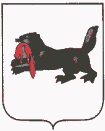 Иркутская  областьТулунский район АДМИНИСТРАЦИЯ Будаговского сельского поселенияП О С Т А Н О В Л Е Н И Е                 «31» мая  2016 г.	            № 22 - ПГ                                                                 с. Будагово      О внесении изменений в Положение о порядкеиспользования       бюджетных        ассигнованийрезервного  фонда  администрации Будаговскогосельского поселения      В соответствии со статьей 81 Бюджетного кодекса Российской Федерации, руководствуясь ст. 24 Устава Будаговского муниципального образования,                                                ПОСТАНОВЛЯЮ:      1.Внести в Положение о порядке использования бюджетных ассигнований резервного фонда администрации Будаговского сельского поселения,утвержденное    постановлением    администрации      Будаговского   сельского поселения от 01.11.2010 года № 37-ПГ следующие изменения:      1.1.Пункт 5 изложить в новой редакции:«5. Обращение   рассматривается     администрацией   Будаговского   сельского поселения в течение 10 рабочих дней со дня поступления обращения.      Администрация  Будаговского  сельского  поселения  возвращает обращение без рассмотрения не позднее 5 рабочих дней с момента поступления обращения в   случае    непредставления   или   неполного    представления          документов, установленных пунктом 4 настоящего Положения.»;      1.2. Пункт 13 изложить в новой редакции:«13. Отчет   об  исполнении   бюджетных   ассигнований   резервного       фонда администрации   Будаговского  сельского  поселения  прилагается  к  годовому отчету об исполнении бюджета Будаговского муниципального образования.».      2.Опубликовать настоящее постановление в газете «Будаговский вестник» и разместить   на   официальном  сайте   администрации   Будаговского  сельскогопоселения в информационно-телекоммуникационной сети Интернет.      3.Контроль за исполнением настоящего постановления оставляю за собой.Глава Будаговскогосельского поселения                      И.А.Лысенко